Özlem Topal Busenaz Eşkin 11/A-Gorele Anatolian High Schooly=ax²+bx+ca(1.0) b(-0.2) c(-0.6)f:y=x²- 0.2x-0.6C=(-0.69,0.01)D=(0.88,0	                  GÖRELE KEMENÇE ANITI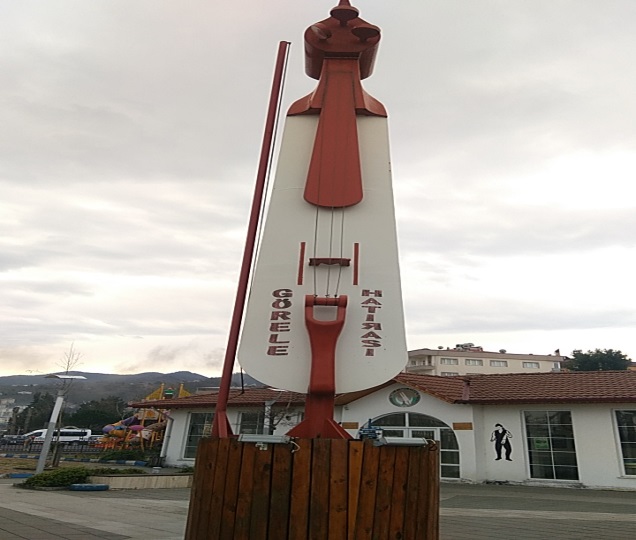 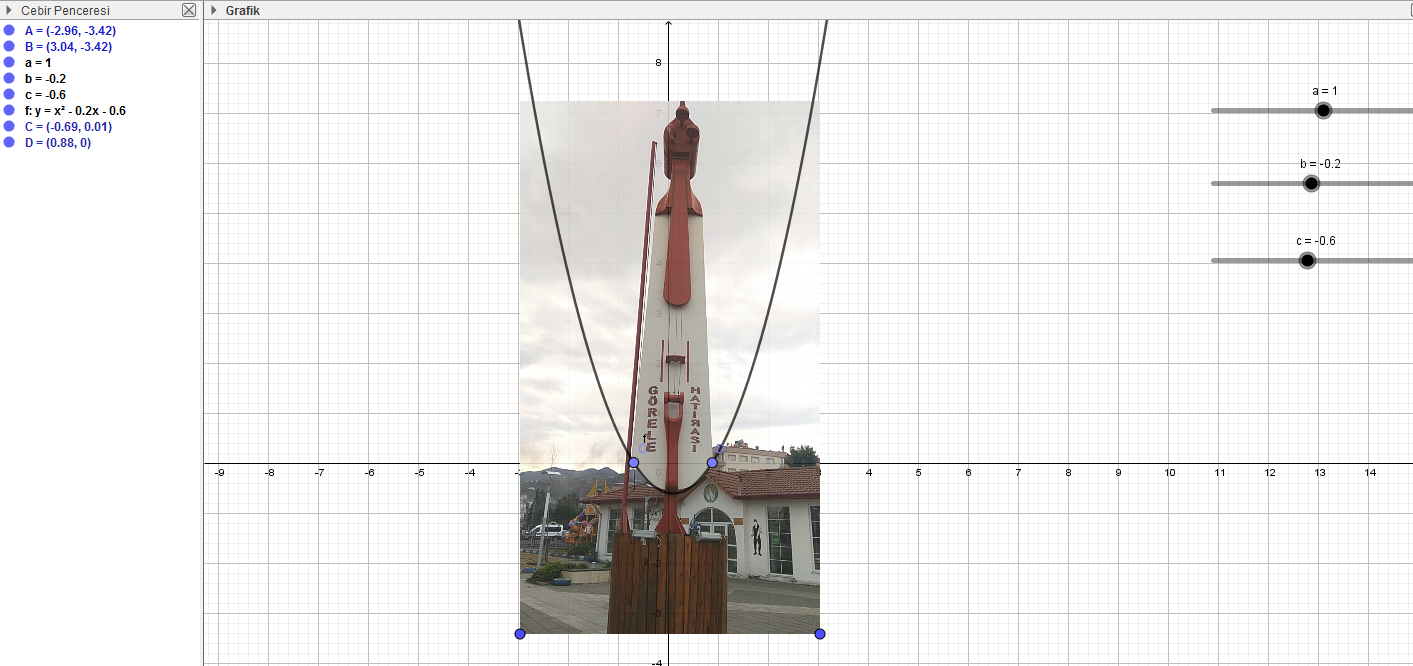 